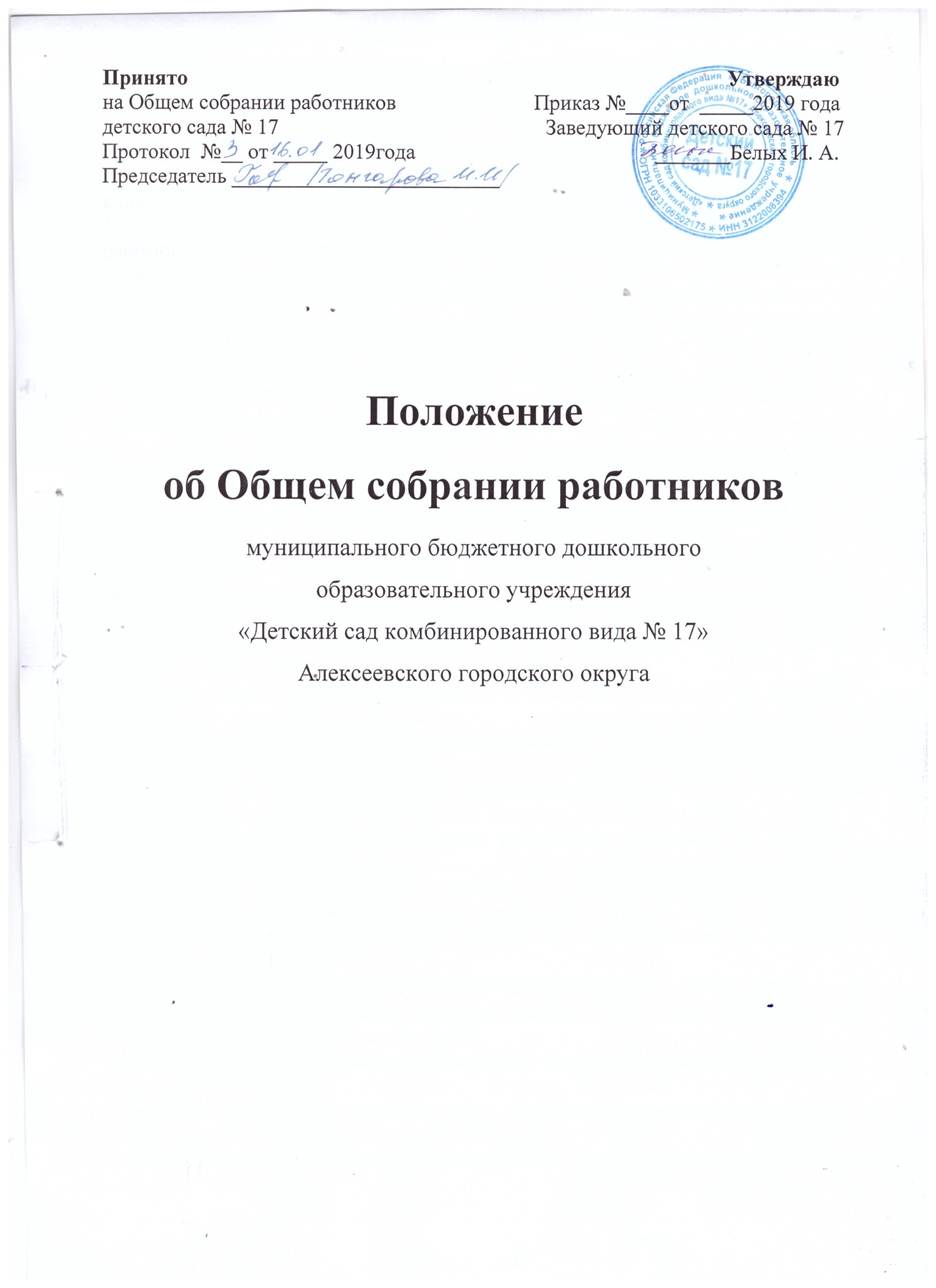 1.Общие положения1.1.   Настоящее положение разработано для муниципального бюджетного дошкольного образовательного учреждения «Детский сад комбинированного вида № 17» Алексеевского городского округа ( далее – детский сад № 17).1.2.   Настоящее положение регламентирует деятельность Общего собрания работников детского сада № 17, являющегося высшим коллегиальным органом управления, в соответствии с Федеральным законом от  29.12.2012 №273 – ФЗ «Об образовании в Российской Федерации» , Уставом детского сада № 17.1.3.   В своей деятельности Общее собрание работников руководствуется  Конституцией Российской Федерации, Конвенцией ООН о правах ребёнка, федеральным, региональным и местным законодательством, актами органов самоуправления в области образования и социальной защиты, уставом и настоящим положением.1.4.   Целью деятельности  Общего собрания работников является общее  руководство детским садом в соответствии учредительными, программными документами и локальными актами.1.5.   Общее собрание работников осуществляет свою деятельность в тесномконтакте с администрацией и иными органами управления детского сада № 17. 1.6.   Решения Общего собрания работников, принятые в пределах его полномочий и в соответствии с законодательством, обязательны для исполнения администрацией , всеми членами коллектива.1.7.   Изменения и дополнения в настоящее Положение вносятся Общим собранием работников и принимаются на его заседании.1.8.   Срок данного положения не ограничен. Положение действует до принятия нового.1.9.   Срок полномочий общего собрания работников – 5 лет.2. Задачи Общего собрания работников2.1   Деятельность Общего собрания работников направлена на решение следующих задач:- организация образовательного процесса и финансово – хозяйственной деятельности детского сада на высоком качественном уровне;- определение перспективных направлений функционирования и развития детского сада;- привлечение общественности к решению вопросов развития детского сада;- создание оптимальных условий для осуществления образовательного процесса, развивающей и досуговой деятельности;- решение вопросов, связанных с развитием образовательной среды детского сада;- решение вопросов о необходимости регламентации локальными актами отдельных аспектов деятельности детского сада;- помощь администрации в разработке локальных актов детского сада;- решение проблемных (конфликтных) ситуаций с участниками образовательного процесса в пределах своей компетенции ;- внесение предложений по вопросам охраны и безопасности условий образовательного процесса и трудовой деятельности, охраны жизни и  здоровья воспитанников и работников детского сада;- принятие мер по защите чести и достоинства, профессиональной репутации работников детского сада № 17 , предупреждение противоправного вмешательства в их трудовую деятельность;- внесение предложений по порядку стимулирования труда работников детского сада;- внесение предложений по порядку и условия предоставления социальных гарантий и льгот воспитанника и работниками в пределах компетенции детского сада;- внесение предложений о поощрении работников детского сада;3. Компетенция Общего собрания работниковВ компетенцию Общего собрания коллектива входит:     - определение направления экономической деятельности Учреждения;     - внесение предложения Учредителю по улучшению финансово – хозяйственной деятельности;     - обсуждение Устава, обсуждения изменений и дополнений в Устав Учреждения;     - заслушивание отчетов администрации и коллегиальных органов Учреждения по вопросам их деятельности;     - заслушивание отчета руководителя Учреждения по и тогам учебного и финансового года ( отчет о результатах самообследования и финансово – хозяйственной деятельности);     - рассмотрение документов контрольно-надзорных органов о проверке деятельности детского сада;     - принятие локальных актов детского сада согласно Уставу, включая  Правила внутреннего трудового распорядка организации;     - участие в разработке Коллективного договора; Программы развития детского сада № 17.4. Организация деятельности Общего собрания4.1.  В состав Общего собрания работников входят все работники Учреждения.4.2.  На заседания Общего собрания работников могут быть приглашены представители Учредителя, общественных организаций, органов муниципального и государственного управления. Лица, приглашенные на собрание, пользуются правом совещательного голоса, могут вносить предложения  и заявления, участвовать в обсуждении вопросов, находящихся в их компетенции.4.3.  Для ведения общего собрания работников открытым голосованием  избирается его председатель и секретарь  сроком на три года. Председатель и секретарь Общего собрания работников выполняют свои обязанности на общественных началах .4.4.  Председатель Общего собрания работников:- организует деятельность Общего собрания работников;- информирует членов общего собрания Общего собрания работников о предстоящем заседании не менее чем за 10 дней.- организует подготовку и проведение заседания дней до его проведения – определяет повестку дня;- контролирует выполнение решений.4.5.  Общее собрание работников собирается не реже 1 раз в год.4.6.  Решение общего собрания работников считается принятым и является обязательным, если принимается квалифицированным большинством голосов.4.7.  Общее собрание работников считается правомочным , если на нем присутствует 50 % членов.5. Ответственность Общего собрания работников5.1.  Общее собрание работников несет ответственность:- за выполнение, выполнение не в полном объеме или невыполнение закрепленных за ним задач;- соответствие принимаемых решений законодательству Российской Федерации, подзаконным нормативным правовым актам, Уставу детского сада.- за компетентность принимаемых решений.6. Делопроизводство Общего собрания работников6.1.  Заседания Общего собрания  работников оформляются протоколом.6.2.  Протоколы подписываются председателем и секретарем Общего собрания работников.